VRŽEŠ KOCKO, KI TI POVE KATERO VAJO DELAŠ. VSAKO VAJO PONOVI DESETKRAT.  IGRO PONOVI VSAJ PETKRAT. PA SE PREIZKUSI!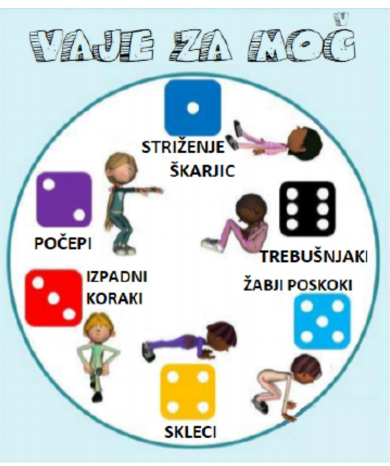 